Easter HolidaysReadWatchListen/Do/PlayWeek 1 (6th April – 12th April)Factfulness: Why things are better than you think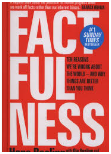 The Hunger Games Trilogy – currently available on Netflix “May the odds be ever in your favour” …The story is centered on a 16-year-old girl, Katniss Everdeen and her struggle for survival in dystopia. Each year, as a punishment for the failed rebellion by District 13, the 12 Panem Districts are forced to pay tribute to the ruthless Capitol regime. 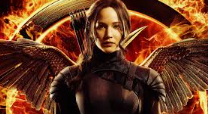 Monopoly – Whoever is the winner gets to make up the rules of the house for a day! This is known as being the ruling class  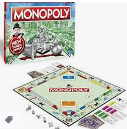 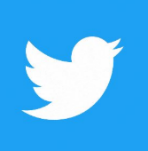 Please follow @mltsociology on Twitter to keep an eye on articles or further documentaries to watch Week 2 (13th April – 19th April)Happy: Finding joy in every day and letting go of perfect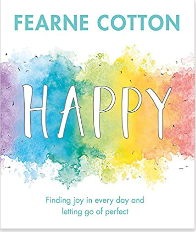 Tiger King – currently available as a limited series on NetflixAn exploration of big cat breeding and its bizarre underworld, populated by eccentric characters.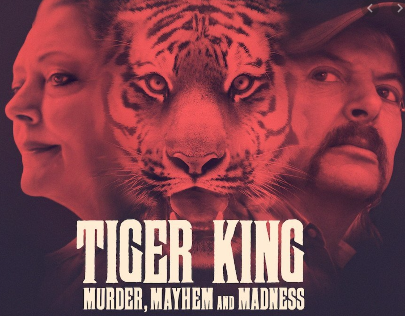 Mindfulness/Yoga - YouTube videos  for every intention! Give your mind and body focus.       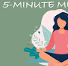 Please follow @mltsociology on Twitter to keep an eye on articles or further documentaries to watch